Publicado en Barcelona, España el 22/06/2016 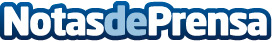 Comunicae destaca el éxito de su nueva herramienta, el Comunicae Media	La recién lanzada plataforma de la startup para gestionar y organizar notas de prensa fue presentada de manera oficial el pasado jueves 16 a través de un streaming en el que se planteaban sus utilidades y se realizó una guía básica para los usuariosDatos de contacto:Sandra Vicente BarreiraResponsable del departamento de Contenidos de Comunicae931702774Nota de prensa publicada en: https://www.notasdeprensa.es/comunicae-destaca-el-exito-de-su-nueva-herramienta-el-comunicae-media Categorias: Internacional Nacional Comunicación Marketing Emprendedores E-Commerce http://www.notasdeprensa.es